.Dance Starts after 32 counts on the word   ”Cool”[1 – 8]		WALK FWD R, L, SIDE BALL STEP, CROSS, 1/4 BACK L, R, COASTER STEP[9 – 16]		STEP FWD, TAP, TOUCH OUT, IN, SIDE BEHIND, 1/4 TURN SHUFFLE FWD[17 – 24]	PIVOT 1/2, SHUFFLE FWD, FULL TURN, SHUFFLE FWD[25 – 32]	STEP, KICK, BACK, TOUCH, CROSS, POINT, CROSS SAMBA STEP[33 – 40]		CROSS, SIDE, BEHIND, SIDE, CROSS ROCK, 1/4 TURN SHUFFLE FWD[41 – 48]	SWITCH HEELS L & R, & 1/4 PADDLE TURN, X 2[49 – 56]	CROSS SIDE, SAILOR STEP, CROSS, SIDE, BEHIND, 1/4 TURN[56 – 64]	1/2 PIVOT** ROCK FWD/BACK/BACK/ FWD, FULL TURN (or walk fwd)[64]Restarts:**1st wall after 58 counts restart facing 6.00**3rd wall after 58 counts restart facing 6.00**6th wall after 58 counts restart facing 12.00.00## 2nd wall after 48 counts.(Dance to count 46 &)Count 47 – 48 Touch L toe back, 1/2 Turn L weight on L restart 12.00Finish: Dance to count 46 & Count 47 – 48 Touch L toe back, 1/2 Turn L weight on L, (Stomp R fwd (12.00)Rosalie Mackay - Phone:(02) 9451 7261E-mail:  rosaliemackay@ozemail.com.au - web: Google www.inlineboots4uYanada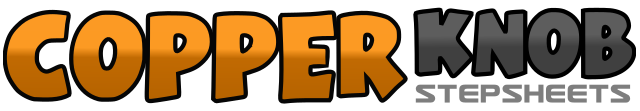 .......Count:64Wall:2Level:Intermediate.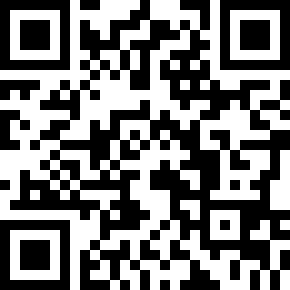 Choreographer:Rosalie Mackay (AUS) - August 2017Rosalie Mackay (AUS) - August 2017Rosalie Mackay (AUS) - August 2017Rosalie Mackay (AUS) - August 2017Rosalie Mackay (AUS) - August 2017.Music:Yanada by The Preatures   (Australian Group) Track Time: 4.48 Yanada by The Preatures   (Australian Group) Track Time: 4.48 Yanada by The Preatures   (Australian Group) Track Time: 4.48 Yanada by The Preatures   (Australian Group) Track Time: 4.48 Yanada by The Preatures   (Australian Group) Track Time: 4.48 ........1,2,&3,4Walk fwd R, L, Step R to R side, Step L in place, Cross R over L5,6,7&81/4 Turn R walk back L, R, (3.00) Step L back, Step R beside L Step L fwd1,2,3,4Step R fwd, Tap L beside R, Touch L out to side, Touch L beside R5,6,7&8Step L to L side, Step R behind L, 1/4 Turn L shuffle fwd L. R, L (12.00)1,2,3&4Step R fwd, Pivot 1/2 Turn L weight on L, Shuffle fwd R, L, R	(6.00)5,6,7&81/2 Turn R step L back, 1/2 Turn R step R fwd, Shuffle fwd L, R, L (6.00)1,2,3,4Step R fwd, Kick L fwd, Step L back, Touch R toe back5,6,7&8Cross R over L, Point L to L side, Cross L over R, Step R to R side, Step L in place1,2,3,4Cross R over L, Step L to L side, Step R behind L, Step L to L side5,6,7&8Cross/Rock R over L, Replace weight on L, 1/4 Turn R shuffle fwd R, L, R (9.00)1&2&3,4L Heel fwd, & Step L tog, R Heel fwd, & step R tog, 1/4 Pivot turn R, Weight on R(12.00)5&6&7,8L Heel fwd, & Step L tog, R Heel fwd, & step R tog ##, 1/4 Pivot turn R, Weight on R (3.00)1,2,3&4Cross L over R, Step R to R side, Step L behind R, Step R to R side, Step L in Place5,6,7&8Cross R over L, Step L to L side, Step R behind L, 1/4 Turn L step L fwd (12.00)1,2,3,4Step R fwd, Pivot 1/2 Turn L weight on L** (6.00), Rock fwd on R, Back on L,5,6,7,8Back on R, Fwd on L, 1/2 Turn L step R back, 1/2 Turn L step L fwd (6.00)